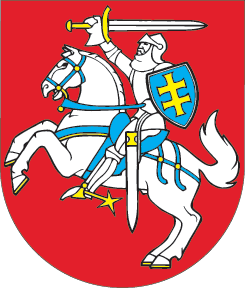 LIETUVOS RESPUBLIKOSAPLINKOS APSAUGOS ĮSTATYMO NR. I-2223 1, 6, 25, 26 IR 57 STRAIPSNIŲ PAKEITIMO ĮSTATYMAS2020 m. lapkričio 5 d. Nr. XIII-3363Vilnius1 straipsnis. 1 straipsnio pakeitimas Papildyti 1 straipsnį 33 punktu:„33) radiologinis aplinkos monitoringas – suprantama, kaip apibrėžta Lietuvos Respublikos aplinkos monitoringo įstatyme.“2 straipsnis. 6 straipsnio pakeitimasPakeisti 6 straipsnio 5 dalies 12 punktą ir jį išdėstyti taip:„12) organizuoja ir koordinuoja aplinkos monitoringą, išskyrus radiologinį aplinkos monitoringą, kuria ir nuolat papildo aplinkos apsaugos ir gamtos išteklių naudojimo kompiuterizuotą informacijos sistemą, naudojasi šia informacija;“.3 straipsnis. 25 straipsnio pakeitimasPakeisti 25 straipsnio 1 dalį ir ją išdėstyti taip:„Aplinkai ir jos komponentų būklei stebėti Lietuvos Respublikoje sudaroma vieninga aplinkos monitoringo sistema, apimanti valstybinį ir ūkio subjektų aplinkos monitoringą. Aplinkos ministerija organizuoja aplinkos monitoringą ir koordinuoja ūkio subjektų vykdomą aplinkos monitoringą, išskyrus radiologinį aplinkos monitoringą.“4 straipsnis. 26 straipsnio pakeitimasPakeisti 26 straipsnio 2 dalį ir ją išdėstyti taip:„Lietuvos Respublikoje nustatomi cheminių, biologinių, fizikinių teršalų koncentracijų ribinių verčių aplinkoje ir atskiruose aplinkos komponentuose, išmetamų (išleidžiamų, paskleidžiamų) į aplinką teršalų, cheminių ir kitokių aplinkai pavojingų medžiagų naudojimo, gamtos išteklių naudojimo, triukšmo, vibracijos, elektromagnetinių laukų ir kitokio poveikio, bendrosios antropogeninės apkrovos ir kiti aplinkos apsaugos normatyvai.“5 straipsnis. 57 straipsnio pakeitimasPakeisti 57 straipsnį ir jį išdėstyti taip:„57 straipsnis. Juridinių asmenų atsakomybė už ūkio subjekto aplinkos monitoringą, išskyrus radiologinį aplinkos monitoringą, reglamentuojančių teisės aktų reikalavimų pažeidimąŪkio subjekto aplinkos monitoringo duomenų, išskyrus radiologinio aplinkos monitoringo duomenis, nepateikimas kompetentingoms institucijoms po rašytinio įspėjimo užtraukia baudą nuo vieno šimto penkiasdešimt iki trijų šimtų eurų.Šio straipsnio 1 dalyje numatytas pažeidimas, padarytas pakartotinai, užtraukia baudą nuo trijų šimtų iki šešių šimtų eurų.Ūkio subjekto metinių aplinkos monitoringo ataskaitų, išskyrus metines radiologinio aplinkos monitoringo ataskaitas, nepateikimas kompetentingoms institucijoms po rašytinio įspėjimo užtraukia baudą nuo dviejų šimtų penkiasdešimt iki keturių šimtų penkiasdešimt eurų.Šio straipsnio 3 dalyje numatytas pažeidimas, padarytas pakartotinai, užtraukia baudą nuo šešių šimtų iki aštuonių šimtų penkiasdešimt eurų.Ūkio subjekto aplinkos monitoringo programos, išskyrus radiologinio aplinkos monitoringo programą, nepateikimas kompetentingoms institucijoms po rašytinio įspėjimo užtraukia baudą nuo trijų šimtų iki šešių šimtų eurų.Šio straipsnio 5 dalyje numatytas pažeidimas, padarytas pakartotinai, užtraukia baudą nuo šešių šimtų iki aštuonių šimtų penkiasdešimt eurų.Akivaizdžiai neteisingų ar suklastotų ūkio subjekto aplinkos monitoringo duomenų, išskyrus radiologinio aplinkos monitoringo duomenis, ar aiškiai aplaidžiai parengtų metinių aplinkos monitoringo ataskaitų, išskyrus metines radiologinio aplinkos monitoringo ataskaitas, pateikimas kompetentingoms institucijoms užtraukia baudą nuo trijų šimtų iki šešių šimtų eurų.Šio straipsnio 7 dalyje numatytas pažeidimas, padarytas pakartotinai, užtraukia baudą nuo šešių šimtų iki vieno tūkstančio dviejų šimtų eurų.“6 straipsnis. Įstatymo įsigaliojimas Šis įstatymas įsigalioja 2021 m. sausio 1 d.Skelbiu šį Lietuvos Respublikos Seimo priimtą įstatymą.Respublikos Prezidentas	Gitanas Nausėda